　　　　　　　　　僕の絵・自分の世界２８「初心消えかかるのを
暮らしのせいにはするな
そもそもが　ひよわな志しにすぎなかった

駄目なことの一切を
時代のせいにはするな
わずかに光る尊厳の放棄

自分の感受性くらい
自分で守れ
ばかものよ　」　　　　　　　　茨木のり子詩に元気づけられて自分の世界を一生死ぬまで見つめていくことにする思い切り　美しい絵を描くことにする　　しばらく有楽町に行っていない　　相田みつを美術館に行っていない　　　　　　みちお・画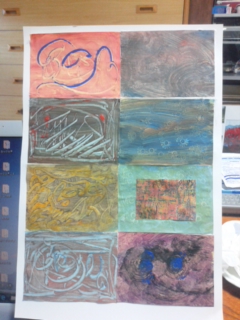 思い出した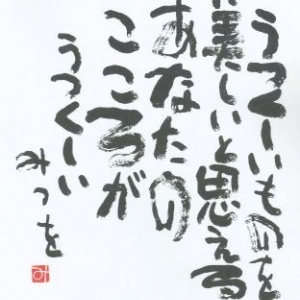 文房具店から買ってきたテープを絵に充てた五年も前にデザインし、額装した　神の道を自分の世界に入れて絵を囲んだ自分の世界が鮮やかになった　　　　　　みちお・画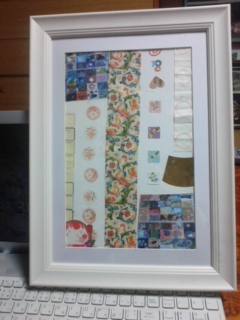 大きくして　小さく切ってこれも　　あれも　みんな自分の世界　自由に生きようと思う　　　　みちお・画　　みちお・画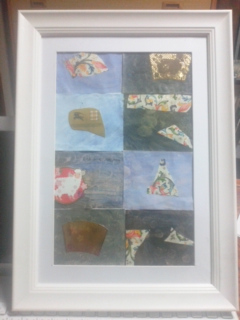 「もはや　できあいの思想には倚りかかりたくない
もはや　できあいの宗教には倚りかかりたくない
もはや　できあいの学問には倚りかかりたくない
もはや　いかなる権威にも倚りかかりたくはない
ながく生きて
心底学んだのはそれぐらい
じぶんの耳目
じぶんの二本足のみで立っていて
なに不都合のことやある
倚りかかるとすれば
それは
椅子の背もたれだけ　」　　　　　　茨木のり子勇気が湧いてきて自分の世界が明るくなった　指の指紋を押して　絵具のキャップを使って　花にしよう　　　　50年ぶりに降った十一月の雪も北の国へ今　師走は春の日差し絵に型はない自分の世界で想像するみちお・画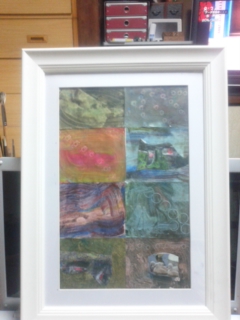 　陽子さんを見てごらん桑原巨守彫刻美術館へ行ってごらん茶話会で遊んでごらん平井陽子・画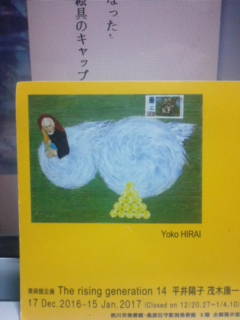 僕が二歳の時　何も知らない美しいとき戦争が終わった“With malice toward none, with charity for all … Let us strive on … to do all which may achieve and cherish a…Lasting peace among ourselves and with all nation.” Lincoln真珠湾がどうなのだ　　　　　　　　　みちお・画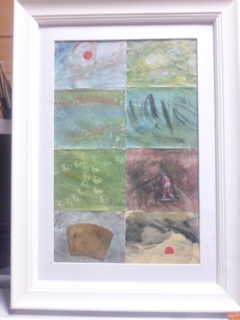 もう新しい年が来る自分の世界が新しいページを創る　　みちお・画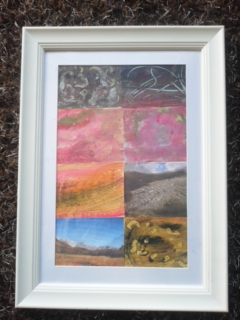 お気に入り詳細を見る お気に入り詳細を見る お気に入り詳細を見る お気に入り詳細を見る 平成二十八年十二月詩日みちお（七十三歳）